Serin, S. ve Paslı, F. (2021). Zorunlu eğitim çağındaki suriyeli çocukların eğitime erişim sorunları: olgu sunumu. Sosyal Politika ve Sosyal Hizmet Çalışmaları Dergisi, 2(1), 80-102. (Calibri 10 punto)OLGU SUNUMU | CASE REPORT (Calibri 12 Punto İtalik)Başvuru Tarihi: 12/12/2020 (Calibri 10 Punto İtalik)Kabul Tarihi: 31/12/2020 (Calibri 10 Punto İtalik)ZORUNLU EĞİTİM ÇAĞINDAKİ SURİYELİ ÇOCUKLARIN EĞİTİME ERİŞİM SORUNLARI:
OLGU SUNUMU (Calibri 12 Punto, Kalın)Educational Access Problems of Syrian Children at the Age of Compulsory Education:
A Case Report (Calibri 12 Punto, Kalın)Sevgi SERİN*(Calibri 11 Punto, Kalın)Figen PASLI **(Calibri 11 Punto, Kalın)* Kocaeli Üniversitesi, Sosyal Bilimler Enstitüsü, Sosyal Hizmet Anabilim Dalı Yüksek Lisans Öğrencisi,, sevgisrn24@gmail.com         0000-0002-3397-6750 (Calibri 10 punto)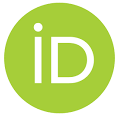 ** Dr. Öğretim Üyesi. Dr., Kocaeli Üniversitesi SBF Sosyal Hizmet Bölümü, figen.pasli@kocaeli.edu.tr
       0000-0001-7150-8264 (Calibri 10 punto)* Öğr. Gör., Kocaeli Üniversitesi Sağlık Bilimleri Fakültesi Sosyal Hizmet Bölümü, elvan.atamturk@kocaeli.edu.tr, 
ÖZ (Calibri 11 Punto, Kalın)Yaklaşık olarak 150-200 kelime arası (Calibri 11 Punto, İtalik)Anahtar kelimeler: Eğitim hakkı, Suriyeli çocuklar, göç (5 Kelimeye kadar) (Calibri 11 Punto, İtalik)ABSTRACT (Calibri 11 Punto, Kalın)Approximately 150 -200 words. (Calibri 11 Punto, İtalik)Keywords: Education right, Syrian children, migration. (Up to 5 words) (Calibri 11 Punto, İtalik)GİRİŞ (Calibri 11 Punto, Kalın)Örnek metin (Calibri 11 Punto)İkinci Düzey Alt Başlık(/lar) (Calibri 11 Punto, Kalın)Örnek metin (Calibri 11 Punto)YÖNTEM(Calibri 11 Punto, Kalın)Örnek metin (Calibri 11 Punto)OLGU SUNUMU (Calibri 11 Punto, Kalın)Örnek metin Örnek metin (Calibri 11 Punto)İkinci Düzey Alt Başlık(/lar) (Calibri 11 Punto, Kalın)Örnek metin (Calibri 11 Punto)SONUÇ VE ÖNERİLER (Calibri 11 Punto, Kalın)Örnek metin (Calibri 11 Punto)ARAŞTIRMAYA İLİŞKİN ETİK BİLGİLER (Calibri 11 Punto, Kalın)Örnek metin (Calibri 11 Punto)ARAŞTIRMACININ KATKI ORANI (Calibri 11 Punto, Kalın)Örnek metin: Yazarlar çalışmaya eşit oranda katkı sağlamıştır.  (Calibri 11 Punto)ÇATIŞMA BEYANI (Calibri 11 Punto, Kalın)Örnek metin: Herhangi bir potansiyel çıkar çatışması bulunmamaktadır. (Calibri 11 Punto)KAYNAKÇA(Calibri 11 Punto, Kalın)Erbay, E. (2019). Güç ve Güçlendirme Kavramları Bağlamında Sosyal Hizmet Uygulaması, Sosyal Politika Çalışmaları Dergisi, 42, 41-64.  